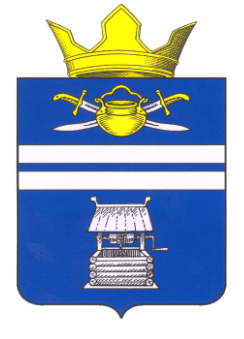 ВОЛГОГРАДСКАЯ ОБЛАСТЬКОТЕЛЬНИКОВСКИЙ МУНИЦИПАЛЬНЫЙ РАЙОНСОВЕТ НАРОДНЫХ ДЕПУТАТОВЧИЛЕКОВСКОГО СЕЛЬСКОГО ПОСЕЛЕНИЯРЕШЕНИЕ                                                                              № 134/160О порядке организации и проведения общественных обсуждений илипубличных слушаний по вопросам градостроительной деятельностиВ соответствии с Федеральным законом от 06.10.2003 г. № 131-ФЗ «Об общих принципах организации местного самоуправления в Российской Федерации», Федеральным законом от 29.12.2017 г. № 455-ФЗ «О внесении изменений в Градостроительный кодекс Российской Федерации и отдельные законодательные акты Российской Федерации», Уставом Чилековского сельского поселения Котельниковского муниципального района Волгоградской области Совет народных депутатов Чилековского сельского поселения Котельниковского муниципального района Волгоградской области решил:1. Утвердить прилагаемое Положение о порядке организации и проведения общественных обсуждений или публичных слушаний по вопросам градостроительной деятельности.2. Настоящее решение вступает в силу со дня его подписания и подлежит официальному обнародованию.Глава Чилековского сельского поселения                                                       А.А.АвдеевУТВЕРЖДЕНОРешением Совета народных депутатовЧилековского сельского поселенияКотельниковского муниципального районаВолгоградской области От 12.04.2019 г. № 134/160Положение о порядке организации и проведения общественных обсуждений или публичных слушаний по вопросам  градостроительной деятельности1. Общие положения1.  Настоящее положение разработано в соответствии с Конституцией Российской Федерации, Градостроительным кодексом Российской Федерации, Федеральным законом от 6 октября 2003 года N 131-ФЗ "Об общих принципах организации местного самоуправления в Российской Федерации", Уставом Чилековского сельского поселения Котельниковского района Волгоградской области и определяет порядок организации и проведения общественных обсуждений или публичных слушаний по вопросам градостроительной деятельности, предусмотренным пунктом 20 части 1 статьи 14 Федерального закона от 06.10.2003 г. № 131-ФЗ "Об общих принципах организации местного самоуправления в Российской Федерации" на территории Чилековского сельского поселения Котельниковского района Волгоградской области (далее – Чилековское сельское поселение).2. Общественные обсуждения или публичные слушания по вопросам градостроительной деятельности (далее - общественные обсуждения или публичные слушания) проводятся в целях соблюдения прав человека на благоприятные условия жизнедеятельности, прав и законных интересов правообладателей земельных участков и объектов капитального строительства, а также для выявления и учета мнения населения по разрабатываемым проектам в области градостроительной деятельности.2. Основные термины и понятия, используемые в настоящем Положении:Общественные обсуждения или публичные слушания - форма участия населения сельского поселения в осуществлении местного самоуправления посредством публичного обсуждения проектов в области градостроительной деятельности в Чилековском сельском поселении;инициатор общественных обсуждений или публичных слушаний - инициативная группа жителей Чилековского сельского поселения, численностью не менее 10 человек, достигших возраста 18 лет, Совет народных депутатов Чилековского сельского поселения, глава Чилековского сельского поселения, правообладатели земельных участков и объектов капитального строительства;организация общественных обсуждений или публичных слушаний - деятельность, направленная на оповещение о времени и месте проведения общественных обсуждений или публичных слушаний, ознакомление с материалами проектов в области градостроительной деятельности, составление заключения по результатам общественных обсуждений или публичных слушаний и официальное обнародование (обнародование) информации по результатам общественных обсуждений или публичных слушаний, проведение иных организационных мер, обеспечивающих участие жителей Чилековского сельского поселения в общественных обсуждениях или публичных слушаниях;организационный комитет (далее - оргкомитет) - специально сформированный коллегиальный орган, осуществляющий организационные действия по подготовке и проведению общественных обсуждений или публичных слушаний;участники общественных обсуждений или публичных слушаний - граждане, постоянно проживающие на территории Чилековского сельского поселения, в отношении которой подготовлены проекты, правообладатели находящихся в границах этой территории земельных участков и (или) расположенных на них объектов капитального строительства, а также правообладатели помещений, являющихся частью указанных объектов капитального строительства, находящихся в границах территории, в отношении которой подготовлены данные проекты, эксперты, представители органов местного самоуправления Чилековского сельского поселения, общественных объединений, иные заинтересованные лица;эксперт - лицо, обладающее специальными знаниями по вопросу, рассматриваемому на общественных обсуждениях или публичных слушаниях.3. Цели организации и проведения общественных обсуждений или публичных слушанийОсновными целями организации и проведения общественных обсуждений или публичных слушаний являются:1) обсуждение проектов в области градостроительной деятельности с участием жителей Чилековского сельского поселения;2) выявление мнения жителей Чилековского сельского поселения и мнения экспертов по проектам в области градостроительной деятельности, выносимым на общественные обсуждения или публичные слушания;3) осуществление взаимодействия органов местного самоуправления Чилековского сельского поселения с жителями Чилековского сельского поселения;4) поиск приемлемых альтернатив решения важнейших вопросов местного значения Чилековского сельского поселения;5) выработка предложений и рекомендаций органам местного самоуправления Чилековского сельского поселения по существу вынесенного на общественные обсуждения или публичные слушания вопроса.4. Вопросы, выносимые на общественные обсуждения или публичные слушанияПредметом общественных обсуждений или публичных слушаний по вопросам градостроительной деятельности в обязательном порядке являются:1) проект генерального плана Чилековского сельского поселения (далее - генеральный план), проект о внесении изменений в него, за исключением случаев, предусмотренных частью 18 статьи 24 Градостроительного кодекса Российской Федерации;2) проект Правил землепользования и застройки Чилековского сельского поселения (далее - правила землепользования и застройки), проекты о внесении изменений в них;3) проекты планировки территорий, проекты межевания территорий, за исключением случаев, предусмотренных частью 12 статьи 43, частью 5.1 статьи 46 Градостроительного кодекса Российской Федерации;4) проект Правил благоустройства территории Чилековского сельского поселения (далее - правила благоустройства территории), проекты о внесении изменений в них;5) вопросы предоставления разрешения на условно разрешенный вид использования земельного участка или объекта капитального строительства, за исключением случаев, предусмотренных частью 11 статьи 39 Градостроительного кодекса Российской Федерации;6) вопросы предоставления разрешения на отклонение от предельных параметров разрешенного строительства, реконструкции объекта капитального строительства;7) иные вопросы, относящиеся к градостроительной деятельности.5. Инициатива проведения общественных обсуждений или публичных слушаний1. Общественные обсуждения или публичные слушания проводятся по инициативе жителей Чилековского сельского поселения, главы Чилековского сельского поселения, который осуществляет полномочия главы администрации Чилековского сельского поселения (далее - глава поселения), правообладателей земельных участков и объектов капитального строительства.2. Жители Чилековского сельского поселения для инициирования общественных обсуждений или публичных слушаний по вопросам градостроительной деятельности формируют инициативную группу, численностью не менее 10 человек, достигших 18-летнего возраста (далее - инициативная группа).3. Ходатайство инициативной группы о проведении общественных обсуждений или публичных слушаний по вопросам градостроительной деятельности рассматривается главой Чилековского сельского поселения.4. Ходатайство должно содержать:1) обоснование необходимости проведения общественных обсуждений или публичных слушаний, общественной значимости выносимого на общественные обсуждения или публичные слушания вопроса;2) фамилию, имя, отчество (последнее - при наличии), дату рождения, адрес места жительства, паспортные данные, контактный телефон каждого члена инициативной группы;3) сведения о лице из числа членов инициативной группы, уполномоченном действовать от имени инициативной группы (далее - уполномоченный представитель инициативной группы);4) подписи всех членов инициативной группы;5) предполагаемую дату, время начала и место проведения общественных обсуждений или публичных слушаний.5. Обработка персональных данных участников общественных обсуждений или публичных слушаний осуществляется в соответствии с требованиями Федерального закона от 27.07.2006 №152-ФЗ "О персональных данных".6. Вместе с ходатайством представляются предложения по решению рассматриваемого вопроса. По усмотрению членов инициативной группы могут быть представлены иные материалы.7. Правообладатели земельных участков и объектов капитального строительства, заинтересованные в предоставлении разрешения на условно разрешенный вид использования или разрешения на отклонение от предельных параметров разрешенного строительства, подают заявление в комиссию по подготовке Правил землепользования и застройки Чилековского сельского поселения (далее – Комиссия по подготовке ПЗЗ), состав и положение деятельности которой утверждается главой Чилековского сельского поселения.6. Процедура проведения общественных обсуждений, публичных слушаний1. Процедура проведения общественных обсуждений состоит из следующих этапов:1) оповещение о начале общественных обсуждений по форме, согласно приложению 1 к настоящему Порядку;2) размещение проекта, подлежащего рассмотрению на общественных обсуждениях, и информационных материалов к нему на официальном сайте администрации Чилековского сельского поселения в информационно-телекоммуникационной сети "Интернет" (далее - официальный сайт) и открытие экспозиции или экспозиций такого проекта;3) проведение экспозиции или экспозиций проекта, подлежащего рассмотрению на общественных обсуждениях;4) подготовка и оформление протокола общественных обсуждений по форме, согласно приложению 2 к настоящему Порядку;5) подготовка и обнародование заключения о результатах общественных обсуждений по форме, согласно приложению 3 к настоящему Порядку.2. Процедура проведения публичных слушаний состоит из следующих этапов:1) оповещение о начале публичных слушаний по форме, согласно приложению 1 к настоящему Порядку;2) размещение проекта, подлежащего рассмотрению на публичных слушаниях, и информационных материалов к нему на официальном сайте и открытие экспозиции или экспозиций такого проекта;3) проведение экспозиции или экспозиций проекта, подлежащего рассмотрению на публичных слушаниях;4) проведение собрания или собраний участников публичных слушаний;5) подготовка и оформление протокола публичных слушаний по форме, согласно приложению 2 к настоящему Порядку;6) подготовка и обнародование заключения о результатах публичных слушаний по форме, согласно приложению 3 к настоящему Порядка.3. Участники общественных обсуждений или публичных слушаний в целях идентификации представляют:сведения о себе (фамилию, имя, отчество (при наличии), дату рождения, адрес места жительства (регистрации)) - для физических лиц;наименование, основной государственный регистрационный номер, место нахождения и адрес - для юридических лиц, с приложением документов, подтверждающих такие сведения.Участники общественных обсуждений или публичных слушаний, являющиеся правообладателями соответствующих земельных участков и (или) расположенных на них объектов капитального строительства и (или) помещений, являющихся частью указанных объектов капитального строительства, также представляют сведения соответственно о таких земельных участках, объектах капитального строительства, помещениях, являющихся частью указанных объектов капитального строительства, из Единого государственного реестра недвижимости и иные документы, устанавливающие или удостоверяющие их права на такие земельные участки, объекты капитального строительства, помещения, являющиеся частью указанных объектов капитального строительства.4. В период размещения проекта, подлежащего рассмотрению на общественных обсуждениях или публичных слушаниях, и информационных материалов к нему и проведения экспозиции или экспозиций такого проекта участники общественных обсуждений или публичных слушаний, прошедшие идентификацию, имеют право вносить предложения и замечания, касающиеся такого проекта:1) посредством официального сайта (в случае проведения общественных обсуждений);2) в письменной или устной форме в ходе проведения собрания или собраний участников публичных слушаний (в случае проведения публичных слушаний);3) в письменной форме в адрес организатора общественных обсуждений или публичных слушаний;4) посредством записи в книге (журнале) учета посетителей экспозиции проекта, подлежащего рассмотрению на общественных обсуждениях или публичных слушаниях.7. Назначение общественных обсуждений или публичных слушаний1. Общественные обсуждения или публичные слушания по проектам, указанным в разделе 4 настоящего Порядка назначаются постановлением администрации Чилековского сельского поселения (далее - постановление о назначении общественных обсуждений или публичных слушаний).2. В постановлении о назначении общественных обсуждений или публичных слушаний указываются:сведения об инициаторе проведения общественных обсуждений или публичных слушаний;наименование проекта, по которому проводятся общественные обсуждения или публичные слушания;уполномоченный орган на проведение общественных обсуждений или публичных слушаний;срок проведения общественных обсуждений или публичных слушаний, а также дата, время и место проведения собрания или собраний участников публичных слушаний;информация о месте проведения и положение проведения экспозиции проекта, подлежащего рассмотрению на общественных обсуждениях или публичных слушаниях;положение консультирования посетителей экспозиции проекта, подлежащего рассмотрению на общественных обсуждениях или публичных слушаниях;положение и сроки приема предложений и замечаний по обсуждаемому проекту;предельная дата размещения на официальном сайте выносимого на общественные обсуждения или публичные слушания;предельная дата размещения на официальном сайте заключения о результатах общественных обсуждений или публичных слушаний;персональный состав оргкомитета по проведению общественных обсуждений или публичных слушаний с назначением председателя и секретаря оргкомитета, за исключением случаев, когда организация общественных обсуждений или публичных слушаний возложена законом или иным нормативным актом на иное лицо (орган).3. Оповещение о начале общественных обсуждений или публичных слушаний:1) подлежит опубликованию не позднее чем за семь дней до дня размещения на официальном сайте проекта, подлежащего рассмотрению на общественных обсуждениях или публичных слушаниях;2) распространяется на информационных стендах, оборудованных около помещения уполномоченного на проведение общественных обсуждений или публичных слушаний органа местного самоуправления, в местах массового скопления граждан и в иных местах, расположенных на территории, в отношении которой подготовлены соответствующие проекты, и (или) в границах территориальных зон и (или) земельных участков, указанных, в пределах которой проводятся общественные обсуждения или публичные слушания, иными способами, обеспечивающими доступ участников общественных обсуждений или публичных слушаний к указанной информации.4. Сроки приема предложений и замечаний по проектам, выносимым для рассмотрения на общественных обсуждениях или публичных слушаниях, устанавливаются со дня размещения на официальном сайте или в информационных системах обсуждаемого проекта в рамках:проведения общественных обсуждений до даты, установленной постановлением о назначении общественных обсуждений или публичных слушаний;проведения публичных слушаний до даты проведения собрания или собраний участников публичных слушаний.5. Решение об отказе в назначении общественных обсуждений или публичных слушаний принимается в случае, если:1) проект градостроительной документации был рассмотрен на общественных обсуждениях или публичных слушаниях, и утвержден в установленном порядке;2) в соответствии с положениями административных регламентов предоставления муниципальных услуг предоставления разрешений на условно разрешенный вид использования земельного участка или объекта капитального строительства и на отклонение от предельных параметров разрешенного строительства, реконструкции объекта капитального строительства, у заинтересованного лица отсутствуют права на земельный участок или объект капитального строительства.8. Положение организации общественных обсуждений или публичных слушаний1. Организует и проводит общественные обсуждения или публичные слушания оргкомитет (уполномоченный орган).2. В состав оргкомитета включаются:1) лица, замещающие муниципальные должности и (или) должности муниципальной службы в органах местного самоуправления Чилековского сельского поселения;2) члены инициативной группы, выразившие согласие на назначение себя членом оргкомитета (в случае назначения публичных слушаний по инициативе населения);3) представители общественности;4) эксперты;5) иные лица по предложению инициаторов проведения общественных обсуждений или публичных слушаний.3. Организацию и проведение общественных обсуждений или публичных слушаний по проектам, указанным в пунктах 2, 5, 6 раздела 4 настоящего Порядка осуществляет Комиссия по подготовке ПЗЗ.На деятельность Комиссии по подготовке ПЗЗ при организации и проведении общественных обсуждений или публичных слушаний распространяются нормы настоящего Порядка.4. Оргкомитет в целях подготовки и проведения общественных обсуждений или публичных слушаний осуществляет следующие полномочия:1) разрабатывает план работы по подготовке и проведению общественных обсуждений или публичных слушаний, распределяет обязанности среди членов оргкомитета, в том числе определяет полномочия председателя оргкомитета;2) определяет перечень лиц, приглашаемых к участию в общественных обсуждениях или публичных слушаниях в качестве экспертов, и направляет им официальные обращения с просьбой дать свои предложения и рекомендации по вопросам, выносимым на обсуждение;3) осуществляет в соответствии с разделом 9 настоящего Порядка информирование жителей Чилековского сельского поселения по вопросам, связанным с проведением общественных обсуждений или публичных слушаний;4) проводит мероприятия, направленные на разъяснение содержания проектов, выносимых для рассмотрения на общественных обсуждениях или публичных слушаниях, и иных вопросов, связанных с проведением общественных обсуждений или публичных слушаний;5) консультирует посетителей экспозиции или экспозиций проекта, подлежащего рассмотрению на общественных обсуждениях или публичных слушаниях;6) организует проведение регистрации собрания или собраний участников публичных слушаний;7) содействует участникам общественных обсуждений или публичных слушаний в получении информации, необходимой для подготовки предложений и рекомендаций по вопросам общественных обсуждений или публичных слушаний, а также осуществляет прием таких предложений и рекомендаций в установленном порядке;8) проводит анализ предложений и рекомендаций и иных материалов, представленных участниками общественных обсуждений или публичных слушаний;9) устанавливает положение выступлений на публичных слушаниях по вопросам, выносимым на публичные слушания и поступившим в оргкомитет предложениям и рекомендациям;10) обеспечивает подготовку заключения о результатах общественных обсуждений или публичных слушаний, а также его направление главеЧилековского сельского поселения;11) обеспечивает подготовку и официальное обнародование информации о результатах общественных обсуждений или публичных слушаний, включая мотивированное обоснование принятых решений;12) иные полномочия по подготовке и проведению общественных обсуждений или публичных слушаний.5. Деятельность оргкомитета осуществляется на коллегиальной основе. Основной формой работы оргкомитета являются заседания.6. Решения оргкомитета оформляются в форме протокола заседания оргкомитета, который подписывается председателем и секретарем оргкомитета.7. Деятельность оргкомитета прекращается после официального обнародования информации о результатах общественных обсуждений или публичных слушаний.9. Деятельность оргкомитета по информированию жителей Чилековского сельского поселения и иных потенциальных участников общественных обсуждений или публичных слушаний по вопросам, связанным с проведением общественных обсуждений или публичных слушаний1. С целью информирования жителей Чилековского сельского поселения и иных потенциальных участников общественных обсуждений или публичных слушаний о предстоящих общественных обсуждениях или публичных слушаниях оргкомитет осуществляет подготовку информационного сообщения о проведении общественных обсуждений или публичных слушаний, содержащего следующую информацию:1) реквизиты и наименование постановления о назначении общественных обсуждений или публичных слушаний, положение ознакомления с указанным постановлением;2) тему общественных обсуждений или публичных слушаний;3) срок проведения общественных обсуждений или публичных слушаний, а также дату, время и место проведения собрания или собраний участников публичных слушаний;4) краткую информацию о вопросе, вынесенном на общественные обсуждения или публичные слушания;5) информацию о порядке внесения жителями Чилековского сельского поселения предложений и замечаний по вынесенному на общественные обсуждения или публичные слушания вопросу;6) контактные данные секретаря оргкомитета общественных обсуждений или публичных слушаний (в случае проведения слушаний по инициативе населения дополнительно указываются контактные данные уполномоченного представителя инициативной группы);7) иное при необходимости.2. Информация в информационном сообщении должна быть изложена в простой и доступной для понимания жителей Чилековского сельского поселения форме.3. Информационное сообщение о проведении общественных обсуждений или публичных слушаний подлежит обязательному официальному размещению на официальном сайте.Не ранее семи дней с даты размещения на официальном сайте сообщения о проведении общественных обсуждений или публичных слушаний проект, для обсуждения которого назначены общественные обсуждения или публичные слушания должен быть:- размещён на официальном сайте в том числе должны быть опубликованы положение проведения экспозиции проекта и положение консультирования посетителей экспозиции проекта, подлежащего рассмотрению на общественных обсуждениях или публичных слушаниях;4. Оргкомитет также осуществляет подготовку и размещение в соответствующем разделе официального сайта материалов общественных обсуждений или публичных слушаний, к которым относятся в том числе:постановление о назначении общественных обсуждений или публичных слушаний;информационное сообщение о проведении общественных обсуждений или публичных слушаний;проект, для обсуждения которого назначены общественные обсуждения или публичные слушания;иная информация, имеющая отношение к теме общественных обсуждений или публичных слушаний.5. По решению оргкомитета информирование жителей Чилековского сельского поселения и иных потенциальных участников общественных обсуждений или публичных слушаний может также осуществляться путем:подомового обхода для приглашения жителей для участия в общественных обсуждениях или публичных слушаниях;привлечения волонтеров осуществления мероприятий по информированию граждан;распространения информационного сообщения по почтовым ящикам.10. Положение проведения публичных слушаний1. Публичные слушания должны проводиться по рабочим дням. В праздничные и выходные дни публичные слушания не проводятся.2. Публичные слушания должны проводиться в помещении, соответствующем санитарным нормам и находящимся в транспортной доступности.3. Регистрация участников публичных слушаний открывается за один час до начала публичных слушаний и осуществляется на всем протяжении публичных слушаний. Для регистрации участником публичных слушаний предъявляется документ, удостоверяющий личность. При регистрации указывается фамилия, имя, отчество (последнее - при наличии), адрес места жительства, контактный телефон участника публичных слушаний.4. Незарегистрированные в качестве участников публичных слушаний лица, в помещение, являющееся местом проведения публичных слушаний, не допускаются. Кроме того, в указанное помещение не допускаются также лица, находящиеся в состоянии алкогольного и иного опьянения.5. Председательствующим на публичных слушаниях является председатель оргкомитета публичных слушаний.6. Председательствующий открывает слушания и оглашает перечень вопросов, выносимых на публичные слушания, инициаторов их проведения, предложения по порядку проведения публичных слушаний.7. Время выступления участников публичных слушаний определяется исходя из количества участников публичных слушаний, но не может быть менее 5 минут на одно выступление.8. Для организации прений председательствующий объявляет вопрос, по которому проводится обсуждение, и предоставляет слово участникам публичных слушаний, внесшим предложения и замечания по данному вопросу.Затем председательствующий дает возможность участникам публичных слушаний, членам организационного комитета задать уточняющие вопросы по позиции и (или) аргументам выступающего и дополнительное время для ответов на вопросы и пояснения.По окончании выступлений участников, внесших предложения и замечания по обсуждаемому вопросу, слово предоставляется всем желающим участникам публичных слушаний, а также при необходимости членам организационного комитета, лицам, приглашенным на публичные слушания.9. Если предложение или замечание, внесенное участником публичных слушаний, противоречит действующему законодательству или не относится по существу к обсуждаемому вопросу - такое предложение или замечание снимается председательствующим с обсуждения.10. Общие правила выступлений на публичных слушаниях:1) лица, участвующие в публичных слушаниях, выступают, отвечают на реплики и задают вопросы только с разрешения председательствующего;2) выступающие перед началом речи громко и четко называют свою фамилию, имя, отчество (последнее - при наличии), при необходимости должность и статус, в котором они присутствуют на публичных слушаниях;3) выступающие не вправе употреблять в своей речи грубые, оскорбительные выражения, наносящие вред чести и достоинству граждан и должностных лиц, призывать к незаконным действиям, использовать заведомо ложную информацию, допускать необоснованные обвинения в чей-либо адрес;4) все выступления должны быть связаны с предметом публичных слушаний;5) присутствующие на публичных слушаниях лица не вправе мешать их проведению.11. В случае нарушения правил выступлений на публичных слушаниях председательствующий обязан принять меры к пресечению таких нарушений.Лица, не соблюдающие указанные правила могут быть удалены из помещения, являющегося местом проведения публичных слушаний, по решению председательствующего.12. При проведении публичных слушаний ведется протокол.11. Особенности организации и проведения общественных обсужденийили публичных слушаний по проекту генерального плана, проектов муниципальных правовых актов о внесении изменений в генеральный планВ соответствии со статьями 5.1, 24, 28 Градостроительного кодекса Российской Федерации:1. Решение об опубликовании и о вынесении проекта генерального плана, проектов муниципальных правовых актов о внесении изменений в генеральный план на общественные обсуждения или публичные слушания принимает глава Чилековского сельского поселения.2. Срок проведения общественных обсуждений или публичных слушаний с момента оповещения жителей Чилековского сельского поселения об их проведении до дня опубликования заключения о результатах общественных обсуждений или публичных слушаний составляет один месяц.3. Общественные обсуждения или публичные слушания по проекту генерального плана, проектов муниципальных правовых актов о внесении изменений в генеральный план проводятся в каждом населенном пункте Чилековского сельского поселения.4. Протоколы общественных обсуждений или публичных слушаний по проекту генерального плана или проекту муниципального правового акта о внесении изменений в генеральный план, заключение о результатах таких общественных обсуждений или публичных слушаний являются обязательным приложением к проекту решения Совета народных депутатов Чилековского сельского поселения  о генеральном плане или о внесении изменений в него, направляемому главой Чилековского сельского поселения в Совет народных депутатов Чилековского сельского поселения.5. Глава Чилековского сельского поселения с учетом заключения о результатах общественных обсуждений или публичных слушаний принимает решение:о согласии с проектом генерального плана и направлении его в Совет народных депутатов Чилековского сельского поселения;об отклонении проекта генерального плана и о направлении его на доработку.12. Особенности организации и проведения общественных обсуждения или публичных слушаний по проекту правил землепользования и застройки и проекту о внесении изменений в нихВ соответствии со статьями 5.1, 31, 33 Градостроительного кодекса Российской Федерации:1. Решение о проведении общественных обсуждений или публичных слушаний по проекту правил землепользования и застройки, а также по проекту нормативного правового акта о внесении изменений и дополнений в правила землепользования и застройки принимается главой Чилековского сельского поселения в срок не позднее чем через десять дней со дня получения такого проекта.2. Продолжительность общественных обсуждений или публичных слушаний по проекту правил землепользования и застройки составляет два месяца со дня опубликования такого проекта.В случае подготовки изменений в правила землепользования и застройки в части внесения изменений в градостроительный регламент, установленный для конкретной территориальной зоны, общественные обсуждения или публичные слушания по внесению изменений в правила землепользования и застройки проводятся в границах территориальной зоны, для которой установлен такой градостроительный регламент. В этих случаях срок проведения общественных обсуждений или публичных слушаний не может быть более чем один месяц.Общественные обсуждения или публичные слушания по проекту правил землепользования и застройки, а также по проекту нормативного правового акта о внесении изменений и дополнений в правила землепользования и застройки проводятся в каждом населенном пункте Чилековского сельского поселения.3. После завершения общественных обсуждений или публичных слушаний по проекту правил землепользования и застройки Комиссия по подготовке ПЗЗ с учетом результатов таких общественных обсуждений или публичных слушаний обеспечивает внесение изменений в проект правил землепользования и застройки и представляет указанный проект главе Чилековского сельского поселения. Обязательными приложениями к проекту правил землепользования и застройки являются протокол общественных обсуждений или публичных слушаний и заключение о результатах общественных обсуждений или публичных слушаний.4. Глава Чилековского сельского поселения в течение десяти дней после представления ему проекта правил землепользования и застройки или проекта муниципального правового акта о внесении изменений в них и обязательных приложений, указанных в пункте 3 настоящего раздела, должен принять решение о направлении указанного проекта в Совет народных депутатов Чилековского сельского поселения или об отклонении проекта правил землепользования и застройки или проекта внесения изменений в них и направлении его в администрацию Чилековского сельского поселения на доработку с указанием даты его повторного представления.13. Особенности проведения общественных обсуждений или публичных слушаний по проекту планировки территории и проекту межевания территорииВ соответствии со статьями 5.1, 46 Градостроительного кодекса Российской Федерации:1. Глава Чилековского сельского поселения не позднее чем через 15 дней со дня получения проекта планировки территории и проекта межевания территории принимает решение об их опубликовании и о вынесении на общественные обсуждения или публичные слушания.2. Срок проведения общественных обсуждений или публичных слушаний со дня оповещения жителей муниципального образования об их проведении до дня опубликования заключения о результатах общественных обсуждений или публичных слушаний составляет один месяц.3. Администрация Чилековского сельского поселения направляет главе Чилековского сельского поселения подготовленную документацию по планировке территории, протокол общественных обсуждений или публичных слушаний по проекту планировки территории и проекту межевания территории и заключение о результатах общественных обсуждений или публичных слушаний не позднее чем через пятнадцать дней со дня проведения общественных обсуждений или публичных слушаний4. Глава Чилековского сельского поселения с учетом протокола общественных обсуждений или публичных слушаний по проекту планировки территории и проекту межевания территории и заключения о результатах общественных обсуждений или публичных слушаний принимает решение об утверждении документации по планировке территории или об отклонении такой документации и о направлении ее в администрацию Чилековского сельского поселения на доработку с учетом указанных в пункте 3 настоящего раздела, протокола и заключения.14. Особенности организации и проведения общественных обсуждений или публичных слушаний по вопросу предоставления разрешения на условно разрешенный вид использования земельного участка или объекта капитального строительстваВ соответствии со статьями 5.1, 39 Градостроительного кодекса Российской Федерации:1. Физическое или юридическое лицо, заинтересованное в предоставлении разрешения на условно разрешенный вид использования земельного участка или объекта капитального строительства направляет заявление о предоставлении такого разрешения в Комиссию по подготовке ПЗЗ.2. Решение о проведении общественных обсуждений или публичных слушаний по вопросу предоставлении разрешения на условно разрешенный вид использования земельного участка или объекта капитального строительства принимается главой Чилековского сельского поселения.В случае если условно разрешенный вид использования земельного участка или объекта капитального строительства может оказать негативное воздействие на окружающую среду, общественные обсуждения или публичные слушания проводятся с участием правообладателей земельных участков и объектов капитального строительства, подверженных риску такого негативного воздействия.3. Организатор общественных обсуждений или публичных слушаний направляет сообщения о проведении общественных обсуждений или публичных слушаний по проекту решения о предоставлении разрешения на условно разрешенный вид использования правообладателям земельных участков, имеющих общие границы с земельным участком, применительно к которому запрашивается данное разрешение, правообладателям объектов капитального строительства, расположенных на земельных участках, имеющих общие границы с земельным участком, применительно к которому запрашивается данное разрешение, и правообладателям помещений, являющихся частью объекта капитального строительства, применительно к которому запрашивается данное разрешение.Указанные сообщения направляются не позднее чем через десять дней со дня поступления заявления заинтересованного лица о предоставлении разрешения на условно разрешенный вид использования.4. Срок проведения общественных обсуждений или публичных слушаний со дня оповещения жителей муниципального образования об их проведении до дня опубликования заключения о результатах общественных обсуждений или публичных слушаний составляет один месяц.5. На основании заключения о результатах общественных обсуждений или публичных слушаний по проекту решения о предоставлении разрешения на условно разрешенный вид использования Комиссия по подготовке ПЗЗ осуществляет подготовку рекомендаций о предоставлении разрешения на условно разрешенный вид использования или об отказе в предоставлении такого разрешения с указанием причин принятого решения и направляет их главе Чилековского сельского поселения.6. На основании указанных в пункте 5 настоящего раздела рекомендаций глава Чилековского сельского поселения в течение трех дней со дня поступления таких рекомендаций принимает решение о предоставлении разрешения на условно разрешенный вид использования или об отказе в предоставлении такого разрешения.Указанное решение подлежит опубликованию в порядке, установленном для официального опубликования муниципальных правовых актов, иной официальной информации, и размещается на официальном сайте администрации в сети "Интернет".7. В случае, если условно разрешенный вид использования земельного участка или объекта капитального строительства включен в градостроительный регламент в установленном для внесения изменений в правила землепользования и застройки порядке после проведения общественных обсуждений или публичных слушаний по инициативе физического или юридического лица, заинтересованного в предоставлении разрешения на условно разрешенный вид использования, решение о предоставлении разрешения на условно разрешенный вид использования такому лицу принимается без проведения общественных обсуждений или публичных слушаний.15. Особенности организации и проведения общественных обсуждений или публичных слушаний по вопросу предоставления разрешения на отклонение от предельных параметров разрешенного строительства, реконструкции объектов капитального строительстваВ соответствии со статьями 5.1, 40 Градостроительного кодекса Российской Федерации:1. Правообладатели земельных участков, размеры которых меньше установленных градостроительным регламентом минимальных размеров земельных участков либо конфигурация, инженерно-геологические или иные характеристики которых неблагоприятны для застройки, вправе обратиться за разрешениями на отклонение от предельных параметров разрешенного строительства, реконструкции объектов капитального строительства. Заявления о получении такого разрешения направляются в Комиссию по подготовке ПЗЗ.2. Решение о проведении общественных обсуждений или публичных слушаний по вопросу предоставлении разрешения на отклонение от предельных параметров разрешенного строительства, реконструкции объектов капитального строительства принимается главой Чилековского сельского поселения.4. Срок проведения общественных обсуждений или публичных слушаний со дня оповещения жителей Чилековского сельского поселения об их проведении до дня опубликования заключения о результатах общественных обсуждений или публичных слушаний составляет один месяц.5. На основании заключения о результатах общественных обсуждений или публичных слушаний по проекту решения о предоставлении разрешения на отклонение от предельных параметров разрешенного строительства, реконструкции объектов капитального строительства Комиссия по подготовке ПЗЗ осуществляет подготовку рекомендаций о предоставлении такого разрешения или об отказе в предоставлении такого разрешения с указанием причин принятого решения и направляет указанные рекомендации главе Чилековского сельского поселения.6. Глава Чилековского сельского поселения в течение семи дней со дня поступления указанных в пункте 5 настоящего раздела рекомендаций принимает решение о предоставлении разрешения на отклонение от предельных параметров разрешенного строительства, реконструкции объектов капитального строительства или об отказе в предоставлении такого разрешения с указанием причин принятого решения.16. Особенности организации и проведения общественных обсуждений или публичных слушаний по проекту правил благоустройства территории и проектам о внесении изменений в них1. В соответствии со статьей 5.1 Градостроительного кодекса Российской Федерации срок проведения общественных обсуждений или публичных слушаний по проекту правил благоустройства территории со дня опубликования оповещения о начале общественных обсуждений или публичных слушаний до дня опубликования заключения о результатах общественных обсуждений или публичных слушаний составляет один месяц.2. Общественные обсуждения или публичные слушания по обсуждению проекта правил благоустройства территории проводятся не ранее чем через 15 дней после официального опубликования (обнародования) информационного сообщения о проведении общественных обсуждений или публичных слушаний.3. Сроки приема предложений и замечаний по проекту правил благоустройства территории не могут быть менее 10 дней со дня официального опубликования (обнародования) информационного сообщения о проведении общественных обсуждений или публичных слушаний.4. По результатам общественных обсуждений или публичных слушаний в течение 5 дней после даты их проведения секретарем оргкомитета должны быть подготовлены:протокол общественных обсуждений или публичных слушаний;заключение о результатах общественных обсуждений или публичных слушаний.5. Протоколы общественных обсуждений или публичных слушаний по проекту правил благоустройства территории, заключение о результатах общественных обсуждений или публичных слушаний являются обязательным приложением к проекту решения о правилах благоустройства территории или о внесении изменений в них.6. Глава Чилековского сельского поселения в течение десяти дней после представления ему проекта правил благоустройства территории или проекта о внесении изменений в них и обязательных приложений, указанных в пункте 5 настоящего раздела, принимает решение:о направлении проекта решения о правилах благоустройства территории или о внесении изменений в них в Совет народных депутатов Чилековского сельского поселения;об отклонении проекта правил благоустройства территории или проекта внесения изменений в них и направлении такого проекта на доработку с указанием даты его повторного представления.17. Результаты общественных обсуждений или публичных слушаний1. По результатам общественных обсуждений или публичных слушаний в срок, установленный постановлением о назначении общественных обсуждений или публичных слушаний, должны быть подготовлены:1) протокол общественных обсуждений или публичных слушаний;2) заключение по результатам общественных обсуждений или публичных слушаний;3) информация по результатам общественных обсуждений или публичных слушаний.2. Протокол общественных обсуждений или публичных слушаний.В протоколе общественных обсуждений или публичных слушаний в обязательном порядке указываются:дата оформления протокола общественных обсуждений или публичных слушаний;информация об организаторе общественных обсуждений или публичных слушаний;информация, содержащаяся в опубликованном оповещении о начале общественных обсуждений или публичных слушаний, дата и источник его опубликования;информация, о сроке, в течение которого принимались предложения и замечания участников общественных обсуждений или публичных слушаний, о территории, в пределах которой проводятся общественные обсуждения или публичные слушания;все предложения и замечания участников общественных обсуждений или публичных слушаний с разделением на предложения и замечания граждан, являющихся участниками общественных обсуждений или публичных слушаний и постоянно проживающих на территории, в пределах которой проводятся общественные обсуждения или публичные слушания, и предложения и замечания иных участников общественных обсуждений или публичных слушаний.К протоколу общественных обсуждений или публичных слушаний прилагается перечень принявших участие в рассмотрении проекта участников общественных обсуждений или публичных слушаний, включающий в себя сведения об участниках общественных обсуждений или публичных слушаний (фамилию, имя, отчество (при наличии), дату рождения, адрес места жительства (регистрации) - для физических лиц; наименование, основной государственный регистрационный номер, место нахождения и адрес - для юридических лиц).Участник общественных обсуждений или публичных слушаний, который внес предложения и замечания, касающиеся проекта, рассмотренного на общественных обсуждениях или публичных слушаниях, имеет право получить выписку из протокола общественных обсуждений или публичных слушаний, содержащую внесенные этим участником предложения и замечания.Протокол подписывается председательствующим на публичных слушаниях и секретарем оргкомитета.3. Заключение о результатах общественных обсуждений или публичных слушаний.В заключении о результатах общественных обсуждений или публичных слушаний в обязательном порядке указываются:дата оформления заключения о результатах общественных обсуждений или публичных слушаний;наименование проекта, рассмотренного на общественных обсуждениях или публичных слушаниях, сведения о количестве участников общественных обсуждений или публичных слушаний, которые приняли участие в общественных обсуждениях или публичных слушаниях;реквизиты протокола общественных обсуждений или публичных слушаний, на основании которого подготовлено заключение о результатах общественных обсуждений или публичных слушаний;содержание внесенных предложений и замечаний участников общественных обсуждений или публичных слушаний с разделением на предложения и замечания граждан, являющихся участниками общественных обсуждений или публичных слушаний и постоянно проживающих на территории, в пределах которой проводятся общественные обсуждения или публичные слушания, и предложения и замечания иных участников общественных обсуждений или публичных слушаний. В случае внесения несколькими участниками общественных обсуждений или публичных слушаний одинаковых предложений и замечаний допускается обобщение таких предложений и замечаний;аргументированные рекомендации организатора общественных обсуждений или публичных слушаний о целесообразности или нецелесообразности учета внесенных участниками общественных обсуждений или публичных слушаний предложений и замечаний и выводы по результатам общественных обсуждений или публичных слушаний.Заключение о результатах общественных обсуждений или публичных слушаний подлежит опубликованию в порядке, установленном для официального опубликования муниципальных правовых актов, иной официальной информации, и размещается на официальном сайте Заключение о результатах общественных обсуждений или публичных слушаний подписывается всеми членами оргкомитета, присутствующими на заседании.Заключение о результатах общественных обсуждений или публичных слушаний должно быть обязательно рассмотрено главой Чилековского сельского поселения при принятии им решений по вопросам, рассмотренным на общественных обсуждениях или публичных слушаниях. Результаты общественных обсуждений или публичных слушаний носят рекомендательный характер. По результатам рассмотрения заключения о результатах общественных обсуждений или публичных слушаний глава Чилековского сельского поселения может вернуть проект муниципального правового акта, обсуждённого на общественных обсуждениях или публичных слушаниях, на доработку.4. Информация о результатах общественных обсуждений или публичных слушаний.Информация о результатах общественных обсуждений или публичных слушаний должна содержать сведения о дате, месте проведения общественных обсуждений или публичных слушаний, вопросе, который был вынесен на общественные обсуждения или публичные слушания, количестве зарегистрированных участников общественных обсуждений или публичных слушаний, количестве внесенных предложений и замечаний, а также предложения и рекомендации оргкомитета главеи Чилековского сельского поселения, по существу вынесенного на общественные обсуждения или публичные слушания вопроса с мотивированным обоснованием принятых решений.Информация о результатах общественных обсуждений или публичных слушаний должна быть изложена в простой и доступной для понимания жителей Чилековского сельского поселения форме.Информация о результатах общественных обсуждений или публичных слушаний подлежит размещается на официальном сайте администрации Чилековского сельского поселения в сети «Интернет».18. Финансирование организации и проведения общественных обсуждений или публичных слушанийИсточником финансирования расходов на проведение общественных обсуждений или публичных слушаний являются средства местного бюджета, если иное не установлено законодательством.Расходы, связанные с организацией и проведением общественных обсуждений или публичных слушаний по проекту решения о предоставлении разрешения на условно разрешенный вид использования, разрешения на отклонение от предельных параметров разрешенного строительства, реконструкции объектов капитального строительства несет физическое или юридическое лицо, заинтересованное в предоставлении такого разрешения.19. Срок хранения материалов общественных обсуждений или публичных слушанийМатериалы общественных обсуждений или публичных слушаний подлежат постоянному хранению в уполномоченном органе администрации Чилековского сельского поселения.Приложение 1 к Порядку организации ипроведения общественных обсужденийили публичных слушанийОПОВЕЩЕНИЕо начале общественных обсуждений (публичных слушаний)"___" ________ 20___                                                                                        Чилековское сельского поселенияОрганизационный комитет по подготовке и проведению общественных обсуждений (публичных слушаний), образованный ____________________________________________________________________________________________________(указать наименование и реквизиты муниципального правового акта)оповещает о начале общественных обсуждений (публичных слушаний) по проекту ________________________________________________________________________________________________________________________________________________(наименование проекта и перечень информационных материалов к проекту)__________________________________________________________________<*> Публичные слушания проводятся ________________________________________________________________________________________________________________(дата, место и время проведения публичных слушаний)__________________________________________________________________Проект, информационные материалы к нему размещены на официальном сайте органов местного самоуправления в сети Интернет в разделе «_____________________» по адресу _________________________________________________________________.Общественные обсуждения (публичные слушания) проводятся _____________________________________________________________________________________(информация о порядке и сроках проведения общественных обсуждений (публичных слушаний)__________________________________________________________________(информация о месте, дате открытия экспозиции проекта, сроках проведенияэкспозиции, о днях и часах, в которые возможно посещение экспозиции)____________________________________________________________________________________________________________________________________Предложения по проекту принимаются __________________________________________________________________________________________________________(информация о порядке, сроке и форме внесения участниками общественных обсуждений (публичных слушаний) предложений и замечаний по проекту)___________________________________________________________________________Проект размещён ____________________________________________________________ (указать информацию об официальном сайте)Организационный комитет    --------------------------------    <*> заполняется в случае проведения публичных слушаний в форме собрания граждан    <**> в оповещение может быть включена иная, имеющая отношение к проекту, информация  Приложение 2  к Порядку организации и проведения общественных обсуждений или публичных слушанийПРОТОКОЛобщественных обсуждений (публичных слушаний)"___" __________ 20____                                                          п._______________Организационный комитет по подготовке и проведению общественных обсуждений (публичных слушаний) образованный_________________________________________________________________________________________________________________________________(указать вид муниципального правового акта, реквизиты и наименование)Оповещение о начале проведения общественных обсуждений размещены на официальном сайте органов местного самоуправления в сети Интернет в разделе «_____________________» по адресу _______________________________________,и на стендах в администрации Чилековского сельского поселения и прилегающей территории _________________________________________________________________.Общественные обсуждения (публичные слушания) по проекту ________________________________________________________________________________________________________________________________________________________,(наименование и реквизиты муниципального правового акта)состоялись (дата, место, время) __________________________________________________________________________________________________________________(информация о сроке, в течение которого принимались предложения и замечания участников общественных обсуждений (публичных слушаний), о территории, в пределах которой проводились общественные обсуждения (публичные слушания)__________________________________________________________________В общественных обсуждениях (публичных слушаниях) приняло участие ____________(указать количество человек).В общественных обсуждениях (публичных слушаниях) от участников поступили следующие предложения и замечания:___________________________________________________________________________(все предложения и замечания участников общественных обсуждений (публичных слушаний)с разделением на предложения и замечания граждан, являющихся участниками общественныхобсуждений или публичных слушаний и постоянно проживающих на территории, в пределах которой проводятся общественные обсуждения или публичные слушания, и предложения и замечания иныхучастников общественных обсуждений или публичных слушаний)Председатель оргкомитетаСекретарь оргкомитета    --------------------------------    <*> к протоколу прилагается перечень принявших участие в рассмотрении проекта   участников общественных обсуждений или публичных слушаний, включающий в себя сведения об участниках общественных обсуждений или публичных слушаний (фамилию, имя, отчество (при наличии), дату рождения, адрес места жительства (регистрации) - для физических лиц; наименование, основной государственный регистрационный номер, место нахождения и адрес - для юридических лиц).Приложение 3к Порядку организации ипроведения общественных обсуждений или публичных ЗАКЛЮЧЕНИЕо результатах общественных обсуждений (публичных слушаний)"___" _________ 20____                                                                п._____________Организационный комитет по подготовке и проведению общественных обсуждений (публичных слушаний) образованный__________________________________________________________________________________________________(указать наименование и реквизиты муниципального правового акта)на основании протокола общественных обсуждений (публичных слушаний) от "___" _________ 20___, сообщает:"___" _________ 20___ состоялись общественные обсуждения (публичные слушания) по проекту ________________________________________________________________________(наименование проекта муниципального правового акта)в которых приняло участие ____ человек.На проект поступило _________ предложений и замечаний участников:                     (указать количество)__________________________________________________________________(содержание внесенных предложений и замечаний участников общественныхобсуждений или публичных слушаний с разделением на предложения и замечанияграждан, являющихся участниками общественных обсуждений или публичныхслушаний и постоянно проживающих на территории, в пределах которойпроводятся общественные обсуждения или публичные слушания, и предложенияи замечания иных участников общественных обсуждений или публичных слушаний.В случае внесения несколькими участниками общественных обсужденийили публичных слушаний одинаковых предложений и замечаний допускаетсяобобщение таких предложений и замечаний)__________________________________________________________________(аргументированные рекомендации организатора общественных обсужденийили публичных слушаний о целесообразности или нецелесообразности учетавнесенных участниками общественных обсуждений или публичных слушанийпредложений и замечаний и выводы по результатам публичных слушанийили общественных обсуждений)Председатель ОргкомитетаСекретарь оргкомитета  Члены оргкомитета:          --------------------------------    <*> Заключение о результатах общественных обсуждений или публичных слушаний подлежит размещению на официальном сайте администрации Чилековского сельского поселения в сети Интернет.о12.04.2019г.